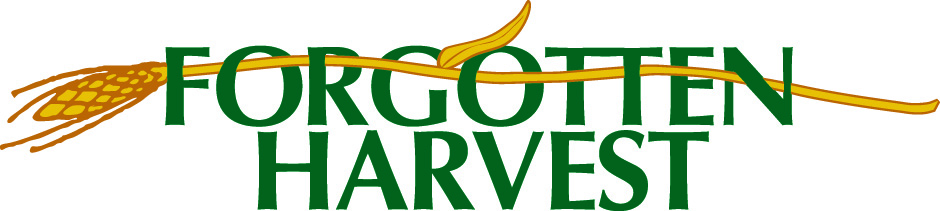 Agency Capacity Grant ProgramDeadline to apply for funding in Round 3:  September 1 at 11:59 pmWhat holds your agency back?  What new equipment, facility repair or improvement, or other investment would make it easier and safer to distribute food?  What could you do to give your clients more choice and dignity?  That is what this grant program is for.Tier 1 MAINTAIN – up to $40,000 for improvements that maintain your current food distributionTier 2 EXPAND – up to $40,0000 for improvements that increase the amount of food you distribute or the number of people you serveIt is an easy online application.  Here is what you need to explain to tell your story:Who are your clients and how do you serve them?What challenge or problem will your project solve?What will you do to improve this situation – process, timeline for the workWho will do this work – staff or contractors?What is your budget, and how do you know what the costs will be?If an ongoing project, how will you sustain the work after the grant ends?Have questions?  Need the link to apply?  Contact:Maud Lyon, Capacity Grant Administrator313 715-6413	mlyon@forgottenharvest.orgWhat you can ask forCosts that these grants will not fundCapital Equipment – Stoves, Freezers, Etc.Facility Improvements/InfrastructureSupplies for New Programs/ExpansionTraining for Staff or VolunteersStaff Time for Project Management or OutreachLabor for Construction/ImplementationData Collection SystemsMarketing or CommunicationsVehiclesNormal Operating CostsStaff that are Part of Normal OperationsSupplies for Ongoing OperationsBuying FoodVolunteer Stipends or IncentivesImprovements that are Not Primarily for the Food Distribution ProgramFundraising CostsAdvocacy or LobbyingOverhead or Contingency